Name_____________________________________Phet: Waves On a String								Waves on a String – SimulationAim: to observe relationships between frequency, wavelength, speed of waves in a rope, and observe how these change with changing tension in the rope.Method: Use the pHet app “Wave on a string”https://phet.colorado.edu/sims/html/wave-on-a-string/latest/wave-on-a-string_en.htmlExperiment 1 – Speed of wave and tensionSet to “Pulse”; “Fixed End”; Damping = None; Normal; Tension = LowTurn the Ruler and Timer onUse the ruler to measure the length of the piece of string. RecordClick the button on the pulse generator to send a pulse through the stringUse the timer to measure how long it takes for the pulse to travel back and forth 5 times.Repeat on moderate and High tensionResults:Conclusion:How does tension affect the speed of a wave in a rope?Experiment 2 – Generating Standing Waves of Different HarmonicsSet to “Oscillate”; “Fixed End”; Damping = None; Normal; Tension = Medium, Amplitude = 0.20 cmTurn the Ruler and Timer onUse the ruler to measure the length of the piece of string. Record it here:Use the results of Experiment 1 to determine the speed of the wave when the rope is set to medium tension.   Record here:Analysis:1) Determine the wavelength that will generate a second harmonic standing wave.  Record it here: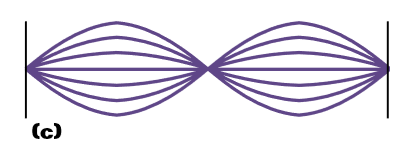 Use v = λ * f to calculate the frequency of this wave.  Record it here: Input this frequency into the simulator and press restart.  If it works, show your teacher and get it checked off:2) Determine the wavelength that will generate a third harmonic standing wave.   Record it here: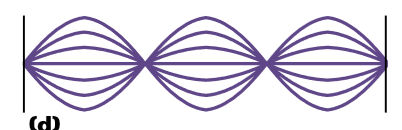 Use v = λ * f to calculate the frequency of this wave.  Record it here: Input this frequency into the simulator and press restart.  If it works, show your teacher and get it checked off:3) Draw a picture of a fifth harmonic standing wave:Determine the wavelength that will generate a fifth harmonic standing wave.   and Record it here:Use v = λ * f to calculate the frequency of this wave.  Record it here: Input this frequency into the simulator and press restart.  If it works, show your teacher and get it checked off:Experiment 3: Relationship between wavelength and frequencySet to “Oscillate” and “No End”Keep the ruler and timer onSet the frequency to 1 and tension to lowMeasure the time it takes for a wave to travel the length of the stringMeasure the length of a single wave length.Do the same measurements at Frequency = 2 and 3Repeat the experiment at moderate and high tensionResults:Conclusion: If the tension remains constant and the frequency increases, what happens to the wavelength?Is there any pattern in the last two columns of the table (speed and Frequency X wavelength)?What is the relationship between frequency, wavelength and speed of a wave?String length = String length = String length = String length = String length = TensionTime for pulse to travel 5 round tripsTime to travel one round tripLength of one round trip Speed of wave = length / timeLowMediumHighTensionFrequencyTime to travel the length of the stringWavelengthSpeed = Length/timeFrequency X wavelengthLow1Low2Low3Moderate1Moderate2Moderate3High1High2High3